Wake Forest NCORP Research BaseBi-Weekly BroadcastFebruary 18, 2020WAKE NCORP Website link https://wakencorp.phs.wakehealth.edu/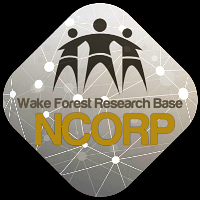 NEW TRAVEL AWARDS FOR PRIORITY ACCRUALS in 2020:The Wake Forest NCORP Research Base will offer travel awards to cover two nights hotel accommodations at the Wake Forest NCORP 2020 Annual Meeting for NCORP Community and M/U Community sites that accrue the highest number of racial/ethnic minority (WF 10217 & WF 1802) and rural patients (WF 30917CD), see below.  Two travel awards per study will be offered for each of the following protocols:TELEHEALTH:  WF 30917CD (all accruals between 1/1/2020 and 8/31/2020)PCW:  WF 1802 (all accruals to AA and/or low-income strata between 1/1/2020 and 8/31/2020)WAYS:  WF 10217 (all accruals between 1/1/2020 and 5/31/2020)STUDY UPDATES:NEW – WF 1805CD  HN Star – Implementation and Effectiveness Trial of HN-STAR An Introductory WebEx will be held February 25 at 3pm.  If you did not receive a WebEx invitation, please contact us at NCORP@wakehealth.edu. WF-1803CD-CAREGIVERS ***Complete the rostering survey for enrollment by March 18, 2020***If you would like to participate in this study, please start the rostering process before this date. If you have any questions regarding this process, please contact NCORP@wakehealth.eduWF1803CD - Practice Group Rostering and Component/Subcomponent Eligibility & RegistrationData collection for this study will end on or around April 30, 2020.WF 1801  Ramipril – A Single Arm, Pilot Study of Ramipril for Preventing Radiation-Induced Cognitive Decline in Glioblastoma (GBM) Patients Receiving Brain RadiotherapyChemotherapy drugs should not be reported on the concomitant medications form in REDCap.  There is a place to report if all temozolomide was taken as prescribed for that time period on the weekly assessments during titration and during Radiation Therapy (RT).WF 1806 M&M – Myopenia and Mechanisms of Chemotherapy Toxicity in Older Adults with Colorectal Cancer.Looking for a study for older patients? What about Spanish speaking patients?Who can participate?   Older adults (age ≥ 65y) with either Newly diagnosed metastatic CRC or newly recognized metastatic recurrence of CRC greater than 1 year from completion of treatment for non-metastatic CRCPlanning to undergo 1st line 5-FU based chemotherapy as monotherapy or combination.What is involved?   3 Time points: Baseline, Time point 1 & Time point 2Capturing data on routine treatment, labs & Grade 3 or higher Toxicities.Brief physical testing – SPPB and HGSPatient will complete paper surveys at each timepoint (approx. 20 mins) Submission of patient blood for DNA markers & routine CT imagesSurvival status captured at 1 year from diagnosis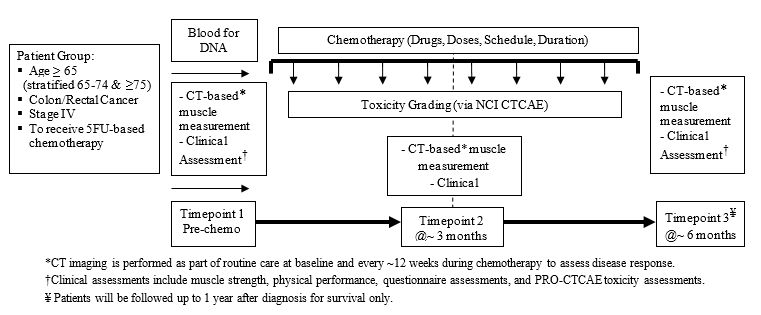 Interested?   Email NCORP@wakehealth.edu for a start-up packet now!The FAQ document for this study was revised on January 31, 2020 and has been posted on the WAKE NCORP website.WF 1802 PCW – Influence of Primary Treatment for Prostate Cancer on Work ExperienceThe Moderate to High Income, White stratum is nearing closure with less than 5 slots remaining.You can determine the remaining slots left for any stratum by going to CTSU-OPEN -> Slot Reservation -> Report.  Please see screenshot below.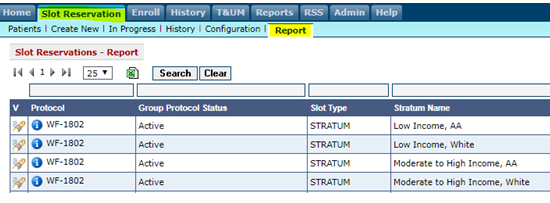 This study compares changes in work ability reported by African American and white prostate cancer survivors with higher and lower incomes.  If you would like for the Wake Forest Health Equity Core team to contact you regarding ideas to help increase recruitment of African American and low income participants, please email NCORP@wakehealth.edu.WF 98213 PREVENT – Preventing Anthracycline Cardiovascular Toxicity with StatinsReminder for those that may have patients coming back in for their 24 month follow-up, please make sure to schedule, remind your patients of this important visit, collect the data and send data into NCORP@wakehealth.edu .REDCap Data Queries…AKA “Resolve Issues”Please remember to click the “Resolve Issues” button in REDCap on the toolbar on the left side in the Applications section to see if you have any data queries.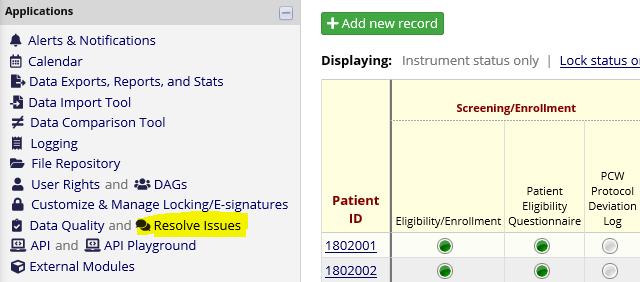 General Site email address:  If your site has a general email address that you would like for WF NCORP RB to use in order to assure that your site gets all of the Bi-Weekly and Special Broadcasts, please send that email along with your site name and CTEP ID to NCORP@wakehealth.edu.General Biospecimen Lab Management:Please request your lab kits before you run completely out of kits.  This will ensure that there will be no delay in getting samples shipped to the Biospecimen Laboratory.Please do not ship samples on Thursday or Friday so that samples do not arrive on a weekend.Accruals as of February 14, 2020Open StudiesNameEnrolledTargetWF 97115Acupuncture209240WF 97116Remember242276WF 97415Upbeat2451000WF 10217Ways206220WF 1801Ramipril2675WF 1802PCW68220WF 20817CDOaSiS1,0761114WF 30917CDTelehealth3090WF 1803CDCaregivers611828WF 1804CDAH-HA0624WF 1806M&M12300EAQ161CDBiomarker Survey54201